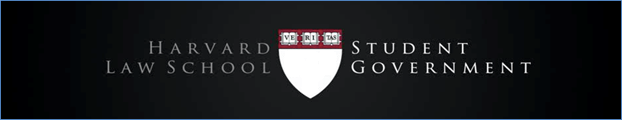 MEETING AGENDA Oct. 12th, 2016HLS Student GovernmentStudent Council Call to OrderCalled to order at 7:04pmRoll CallGuest SpeakersJosh Komarovsky—discussion of email Harvard Adminstration sent us, including healthcare and wages. Collin Pelletier—discussion of support around the University campus for the strikeKristin Turner—expressed concern about a disjointed approachChristian Williams—helpful to provide educational information to students regarding the strike. Representative Updates Raj—looking for members for the Library committee Executive Officer UpdatesRobin is now the Governance Chair for the Harvard Graduate CouncilCommittee Chair UpdatesNew Business Resolution 200-001Mario presenting — calling for fully funded Bar Prep course, it seems likely to be adopted. This is an evolution of the Gift of Knowledge program; Supero has done a lot of good work.Adrian and Kerry asked about tax implications. David: worry that it would disadvantage students asking for sponsors. Mario: it can be done blindly, with OCS taking care of the administrative details. What happens when more people go into public interest? Program would be readdressed. Resolution passes.Resolution 200-002Nino presenting. This is a moral issue. We should work with other groups beyond the resolution to ensure maximum coordination. He invited groups from both sides to come give their comment, and a passed resolution would be forceful. Cam: What will the resolution achieve? Nino: We will disseminate this everywhere, and hopefully this will create a story. Robin: Harvard Graduate Council will be talking to Provost and President of the University. Mario: can we make a donut buy? Nino: let’s first pass the resolution. Tyra: that undergraduate council passed, it means a lot. Cam: not role of student government on a divisive issue like this, look at the friction within sections. We risk our legitimacy. Paolo: 85% of my section supports it. Elaine: this is precisely the role of SG. Adrian: if we can’t stand behind 85% support, what can we stand for. Mario: sets tricky line-drawing precedent if we don’t act on this. Khan: Collective action creates value. 2 separate Amendments from Paola, both approved.Amendment from Tyra, approved.Resolution passes. Special Business AnnouncementsHighest attended meeting, it was a great meeting.  Adjournment Closed at 8:26pm. 